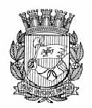 Publicado no D.O.C. São Paulo,163, Ano 66, Sexta-feira20 de Agosto de 2021GABINETE DO PREFEITORICARDO NUNESDECRETOSDECRETO Nº 60.471, DE 19 DE AGOSTO DE 2021Abre Crédito Adicional Suplementar de R$441.751.000,00 de acordo com a Lei nº17.544, de 30 de dezembro de 2020.RICARDO NUNES, Prefeito do Município de São Paulo, usando das atribuições que lhe são conferidas por lei, na conformidade da autorização contida na Lei nº 17.544, de 30 de dezembro de 2020, e visando possibilitar despesas inerentes às atividades da Secretaria Municipal de Educação,D E C R E T A :Artigo 1º - Fica aberto crédito adicional de R$ 441.751.000,00 (quatrocentos e quarenta e um milhões e setecentos e cinquenta e um mil reais), suplementar às seguintes dotações do orçamento vigente: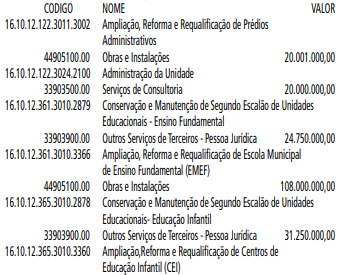 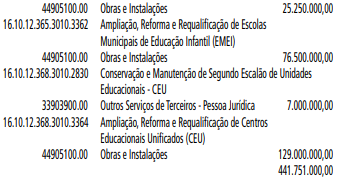 Artigo 2º - A cobertura do crédito de que trata o artigo 1º far-se-á através de recursos provenientes da anulação parcial, em igual importância, das seguintes dotações: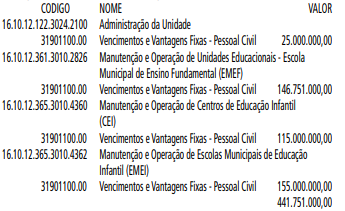 Artigo 3º - Este decreto entrará em vigor na data de sua assinatura.PREFEITURA DO MUNICÍPIO DE SÃO PAULO, em 19 de agosto de 2021, 468º da Fundação de São Paulo.RICARDO NUNES, PrefeitoGUILHERME BUENO DE CAMARGO, Secretário Municipal da FazendaPublicado na Secretaria de Governo Municipal, em 19 de agosto de 2021.DESPACHOS DO PREFEITO6074.2021/0002413-0 - ASSOCIAÇÃO PAULISTA DE SUPERMERCADOS - ACORDO DE COOPERAÇÃO, nos termos da Lei Federal nº 13.019/2014, do Decreto 57.575/16 e do Decreto 59.337/20, visando arrecadação de alimentos não perecíveis para o Programa Cidade Solidária - À vista dos elementos colacionados ao presente, em especial as informações de SMDHC/ CPDDH/CIDADE SOLIDÁRIA (049901400), de SMDHC/GAB (049975685), da ASSOCIAÇÃO PAULISTA DE SUPERMERCADOS - APAS (049901191), e dos pareceres jurídicos de SMDHC/GAB/ AJ (049961766) e de SGM/AJ (050144969), AUTORIZO a prorrogação do prazo por mais 30 dias do Acordo de Cooperação com a APAS (043719606), visto que persiste o mútuo interesse na conjugação de esforços para arrecadação de alimentos não perecíveis que serão utilizados no âmbito do Programa Cidade Solidária coordenados por SMDHC.6074.2020/0005605-6 - FUNDAÇÃO ABRINQ. - Adesão aoPrograma “Prefeito Amigo da Criança”. - À vista dos elementos que instruem o Processo SEI 6074.2020/0005605-6, em especial as manifestações da SGM/SEPE/PMPI, da SMDHC e da SGM/AJ, as quais adoto como razão de decidir, AUTORIZO a adesão do município de São Paulo ao Programa “Prefeito Amigo da Criança” – PPAC da FUNDAÇÃO ABRINQ PELOS DIREITOS DA CRIANÇA E DO ADOLESCENTE, CNPJ nº 38.894.796/0001-46, mediante a assinatura do Termo de Adesão doc. 049093686 e cadastro na respectiva plataforma https://prefeito.org.br/ platform/adesao.SECRETARIASFUNDAÇÃO PAULISTANA DE EDUCAÇÃO E TECNOLOGIAGABINETE DIRETOR GERALDESPACHO AUTORIZATÓRIOSEI 8110.2020/0000730-6INTERESSADO: José Antonio Soares Piva.ASSUNTO: Solicitação de rescisão contratual amigável, selecionado pelo Edital 02/2020 para ministrar oficinas do projeto ELABORA. Rescisão amigável.I – No uso das atribuições que me foram conferidas por lei, nos termos do art. 57 do Decreto 44.279/2003, que regulamentou a Lei 13.278/2002, e art. 87 da Lei 8.666/93, e ainda, com base nos demais elementos constantes do presente, em especial a solicitação e manifestação SEI n.º 050116930/ 050117271 e o Parecer FUNDATEC/AJ n.º 050277850, RESCINDO BILATERALMENTE, a partir de 17/08/2021, o Termo de Contrato nº 008/FPETC/2020 com o oficineiro Sr. José Antonio Soares Piva, inscrito no CPF/MF sob o n.º 217.620.768-88, selecionado pelo Edital 02/2020, para ministrar oficinas do projeto ELABORA, nas temáticas “Habilidades e Comunicação para o Sucesso Profissional” e Currículo e Processo Seletivo”, nos termos do item 14, subitem 14.2. do Edital de Credenciamento nº 02/2020.II – Determino a anulação parcial das Notas de Empenho nº 33/2021 e 46/2021.PORTARIA Nº37/ FPETC/ 2021Dispõe sobre Responder pelo Centro de FormaçãoCultural de Cidade Tiradentes;Maria Eugenia Ruiz Gumiel, Diretor Geral da Fundação Paulistana de Educação, Tecnologia e Cultura, no uso de suas atribuições estabelecidas pela portaria 20 de 2020 e Lei n° 16.115 9 de janeiro de 2015, e Decreto nº 56.507, 14 de outubro de 2015.RESOLVE:DESIGNAR: a partir de 19/08/2021, o senhor CELSO GOMES CASA GRANDE , R.F 848.235-7, Chefe de Gabinete, CHG para responder pelo cargo de SUPERVISOR GERAL, ref.: DAS 14, Do Centro de Formação Cultural de Cidade Tiradentes, da Coordenadoria de Ensino, Pesquisa e Cultura, da Fundação Paulistana de Educação, Tecnologia e Cultura da Secretaria Municipal de Desenvolvimento Econômico, Trabalho e Turismo, vaga 17535 constante da Legislação do cargo: Lei nº 16.115/15 e no Decreto nº 56.071/15 e lei 16.974/2018, até ulterior deliberação.EDITAIS   PAG. 41AGÊNCIA SÃO PAULO DE DESENVOLVIMENTOGABINETE DO PRESIDENTEEDITAL DE PREGÃO ELETRÔNICO Nº 032/2021ABERTURA DE CERTAME LICITATÓRIODATA E HORA DA SESSÃO PÚBLICA: 10/09/2021 às 10h00OFERTA DE COMPRA: 894000801002021OC00016ENDEREÇO ELETRONICO: http://www.adesampa.com.br/ adeeditaisPROCESSO SEI Nº: 8710.2021/0000207-3A Agência São Paulo de Desenvolvimento - ADE SAMPA (“ADE SAMPA”), serviço social autônomo, dotado de personalidade jurídica de direito privado, de fins não econômicos, de interesse coletivo e de utilidade pública, vinculada, por cooperação, à Secretaria Municipal de Desenvolvimento Econômico, Trabalho e Turismo, conforme disposto na Lei Municipal nº 15.838, de 04 de julho de 2013, torna pública a alteração da data da sessão pública de pregão eletrônico do certame em referência visando a ampliação da concorrência. Nesse sentido, ao invés de ocorrer no dia 19/08/2021 às 10h00, a sessãopública de pregão eletrônico ocorrerá na data, horário e local acima indicados.Constitui o objeto do PREGÃO ELETRÔNICO em referência a contratação de serviços especializados de implementação dos projetos executivos de PPCI (Plano de Prevenção e Proteção contra Incêndios) e SPDA (Sistema de Proteção contra Descargas Atmosféricas) no Centro de Inovação Verde Bruno Covas, localizado na Rua Sumidouro, nº 580, Pinheiros, São Paulo/SP, conforme as especificações técnicas constantes no Termo de Referência, que compõe o Edital na forma de Anexo I.O referido Edital e seus anexos poderão ser obtidos pela internet através do endereço eletrônico: http://www.adesampa. com.br/adeeditais/LICITAÇÕES  PAG. 77DESENVOLVIMENTO ECONÔMICO, TRABALHO E TURISMOGABINETE DA SECRETÁRIADESPACHO DO CHEFE DE GABINETE6064.2021/0001140-81. No exercício da competência que me foi atribuída pelaPortaria nº 38/2013/SDTE, à vista dos elementos contidos no presente, nos termos do artigo 25, inciso I da Lei Federal 8.666/93 e alterações c/c Lei Municipal 13.278/02 regulamentada pelo Decreto 44.279/03 e suas alterações, AUTORIZO, observadas as formalidades legais e cautelas de estilo, a contratação por inexigibilidade da Empresa S/A O ESTADO DE SÃO PAULO, inscrita no CNPJ: 61.533.949/0001-41, visando a aquisição de 01 (uma) assinaturas do Jornal O Estado de São Paulo na versão impressa + digital pelo período de 12 (doze) meses, no valor de R$ 1.041,04 (um mil quarenta e um reais e quatro centavos) para utilização da SMDET, conforme especificações técnicas contidas no termo de referência encartado sob doc.049419004.2. Em consequência, AUTORIZO a emissão de Nota de Empenho em favor da empresa S/A O ESTADO DE SÃO PAULO, inscrita no CNPJ: 61.533.949/0001-41, no valor total de R$ 1.041,04 (um mil quarenta e um reais e quatro centavos), onerando a dotação orçamentária 30.10.11.122.3024.2100.339039 00.00, para cobertura da despesa.3. O controle de execução será exercido pela servidora Solange Pereira Borges RF 798.955.5, na qualidade de fiscal, e pela servidora Giovanna Longo – RF 736.285.4, como suplente. (doc.050049832)EXTRATO DE CONTRATOProcesso Administrativo: 6064.2021/0001024-0Termo de Contrato: 04/2021/SMDETContratante: Secretaria Municipal de DesenvolvimentoEconômico, Trabalho e Turismo, CNPJ 04.537.740/0001-12Contratada: Centro de Integração Empresa-Escola (CIEE),CNPJ 61.600.839/0001-55Objeto contratual: Contratação de empresa especializada na prestação de serviço de agente de integração de estágios.Valor mensal estimado: R$ 35.533,20 (trinta e cinco mil quinhentos e trinta e três reais e vinte centavos).Valor anual: R$ 426.398,40 (quatrocentos e vinte e seis mil trezentos e noventa e oito reais e quarenta centavos).Dotações orçamentárias: 30.10.11.122.3024.2.100.3.3.50.39.00.00, 30.10.11.122.3024.2.100.3.3.50.48.00.00 e 30.10.11.122.3024.2.100.3.3.90.39.00.00.Data de assinatura: 01/08/2021Signatárias: Aline Pereira Cardoso de Sá Barabinot, pela Secretaria Municipal de Desenvolvimento Econômico, Trabalho e Turismo, e Luiz Douglas de Souza, pelo Centro de Integração Empresa-Escola (CIEE).CÂMARA MUNICIPAL   PAG. 107Presidente: Milton LeiteGABINETE DO PRESIDENTECÂMARA MUNICIPALSECRETARIA DAS COMISSÕES - SGP-1EQUIPE DA SECRETARIA DAS COMISSÕES DOPROCESSO LEGISLATIVO – SGP-12COMISSÃO DE CONSTITUIÇÃO, JUSTIÇA ELEGISLAÇÃO PARTICIPATIVAATA DA REUNIÃO EXTRAORDINÁRIA VIRTUAL DA COMISSÃO EXTRAORDINÁRIA DE DEFESA DOS DIREITOS HUMANOSE CIDADANIA, 4ª SESSÃO LEGISLATIVA, DA 17ª LEGISLATURA.Aos onze dias, do mês de maio, de 2020, às 11h30, no Auditório Virtual, por meio da plataforma “Teams” realizou-se a Reunião Extraordinária Virtual da Comissão Extraordinária de Defesa dos Direitos Humanos e Cidadania, sob a presidência do vereador Eduardo Matarazzo Suplicy, nos termos do art. 43 do Regimento Interno. Com a presença dos Vereadores membros Fernando Holiday, Juliana Cardoso, Patrícia Bezerra e Soninha Francine; dos Vereadores Celso Gianazzi, Daniel Annenberg e Fabio Riva, ; e dos convidados: Secretária Municipal Adjunta de Desenvolvimento Econômico e Trabalho Ana Carolina Nunes Lafemina, Chefe de gabinete da Secretária Municipal de Direitos Humanos e Cidadania Luiz Orsatti Filho e Secretário Adjunto de Assistência e Desenvolvimento Social Douglas Carneiro. Os trabalhos foram abertos pelo presidente Ver. Eduardo Matarazzo Suplicy com questionamentos sobre as medidas emergenciais tomadas pela prefeitura para enfrentamento da pandemia. Em seguida, foi passada a palavra aos convidados para que pudessem responder. Eles discorreram sobre as medidas tomadas até aqui pela prefeitura respondendo questionamentos complementares quando apresentados. Nas suas palavras finais, o presidente da comissão exaltou as medidas de renda básica universal como medida necessária para enfrentamento da crise e um mundo melhor. Nada mais havendo a tratar o presidente encerrou os trabalhos às treze horas e dez minutos. Para constar, nós, Felipe Ferreira Fairbanks e Mônica Nascimento Nader, lavramos o presente termo que, lido e aprovado, segue assinado pelos membros presentes e por nós subscrito.Ver. EDUARDO MATARAZZO SUPLICY (PT)Ver. SONINHA FRANCINE (CIDADANIA)Ver. PATRÍCIA BEZERRA (PSDB)Ver. JULIANA CARDOSO (PT)Ver. FERNANDO HOLIDAY (NOVO)PAG. 109 E 110ATA DA TERCEIRA REUNIÃO ORDINARIA VIRTUAL DACOMISSÃO EXTRAORDINÁRIA DE RELAÇÕES INTERNACIONAIS– 1ª SESSÃO DA 18ª LEGISLATURAAos dezesseis dias do mês de junho de 2021 realizou-se. no horário regimental, a Terceira Reunião Ordinária virtual da Comissão Extraordinária de Relações Internacionais, na modalidade virtual. O vereador Aurélio Nomura abre a reunião com a presença dos vereadores André Santos, Cris Monteiro e Professor Toninho Vespoli. Apresenta os itens da pauta: “Discussão sobre o plano de vacinação da cidade de São Paulo, no que se refere aos diálogos acerca de possíveis aquisições de vacinas e insumos de outros países pelo Município, com a presença dos representantes da Secretaria Municipal de Saúde Sra. Sandra Maria Sabino Fonseca (Secretária Executiva da SEABEVS/SMS (Secretaria Executiva de Atenção Básica e Vigilância Sanitária)) e Sr. Luiz Carlos Zamarco (Secretário Adjunto/SMS (Secretaria Municipal de Saúde))” e “Assinatura do PL que dispõe sobre a concordância prévia e expressa da cidade a ser declarada cidade-irmã do município de São Paulo ”, sendo que este item já foi assinado por todos os vereadores da Comissão e não será apreciado. Tem a palavra a Sra. Sandra. Esclarece que o cronograma está sendo seguido, norteado pelo Programa Estadual de Imunização, que envia os imunizantes aos municípios; nesta semana vacinam-se 57 anos hoje, descendo até 50 anos no sábado. No que diz respeito a compra de vacinas, informa que o Secretário já solicitou aos laboratórios Jansen, Butantan, Astrazeneca e Pfizer, todos com carta de intenção e ainda sem resposta, pois a produção está comprometida dom o Ministério da Saúde; não se vende, portanto, aos municípios enquanto a prerrogativa estiver com o ministério; aguarda-se a oportunidade de venda aberta aos municípios. Informa que o município conta com estrutura de 21 mega drives e 11 mega postos(unidades para grande volume de pessoas), além de 468 UBS, farmácias parceiras e postos volantes em estações de metrô, igrejas e outros pontos referência para a população). Salienta, por fim, que três vacinas (Pfizer, Coronavac e Astrazeneca foram aplicadas em 44% da população na primeira dose e 12% na segunda. Com a presença do vereador Arselino Tatto a convidada responde a questão da vereadora Cris Monteiro sobre busca de faltosos para segunda dose: ação de rotina na Secretaria; o sistema acusa e faz-se busca ativa com vacinação domiciliar se necessário. Responde a pergunta do vereador Aurélio Nomura sobre vacinação dos agentes de trânsito, sobre a previsão de vacinação em toda a população e sobre a quantidade de vacinas suficientes em estoque: será seguido o PNI, com os trabalhos por faixa de idade; acredita que será ágil; há previsão de se vacinarem a primeira dose para 18 anos e acima em setembro e segunda dose nesse grupo em dezembro, com encerramento das imunizações; o município depende das compras pelo PNI e da parcela enviada pelo plano estadual de vacinação. Responde a questão do vereador Professor Toninho Vespoli sobre os critérios que consideram surtos em unidades escolares e sobre vacinação de transportadores escolares da rede particular: o setor de epidemiologia da COVISA faz a análise técnica que depende da estrutura física, situação da sala de aula, número de alunos no momento, bem como a manifestação sintomática da doença; os transportares de alunos entram na categoria de transportes públicos e não houve orientação para inclusão desses grupos, que serão contemplados com a diminuição de idade para imunização. Respondendo a pergunta do Vereador André Santos, sobre pontos a serem destacados: há evidências nos estudos de que se verifica redução na faixa de 80 anos e acima; percebe-se declínio de internações e agravamentos, o que mostra efetividade da vacinação; acompanha-se a curva semanalmente; a intenção é capilarizarem-se os locais de vacinação para que as pessoas possam se imunizar rapidamente e com o maior conforto possível; lançou-se agora o “de olho na fila” para que possam se dirigir ao ponto de vacinação que apresenta menor tempo de espera; alerta-se para a alta transmissão entre os jovens, que se expõe mais e que mais tem se agravado, com desfecho mais grave. Esclarece à Vereadora Cris Monteiro que não há previsão de vacinas para lactantes. Responde a questão doVereador Aurélio Nomura sobre moradores em situação de rua: considerado grupo dos mais vulneráveis, foram vacinados na primeira dose 18 anos acima. Segue aprovação dos seis requerimentos: Requerimentos do Vereador Aurélio Nomura: convite ao Secretário-Adjunto de Desenvolvimento Econômico, Trabalho e Turismo, Armando Junior, para tratar sobre o tema alimentação entre os municípios, de forma a destacar a importância dos governos locais nos sistemas alimentares mundiais, bem como a necessidade de políticas públicas para garantir a segurança alimentar; convite ao Professor Nelson Kagan, da escola Politécnica da USP, para tratar da adoção de redes inteligentes de energia (smart grids); convite ao Cônsul-Geral do Chile em São Paulo o Ministro-Conselheiro Juan Carlos Salazar-Álvarez para tratar de Cooperação e Amizade entre as cidades-irmãs de São Paulo e Santiago, direcionado para os temas de mobilidade urbana, meio ambiente e sustentabilidade, planejamento urbano e direitos humanos; convite à Chefe de Gabinete da Secretaria Municipal de Relações Internacionais, Soninha Francine, para tratar de acordos de compromisso firmados durante a XXV Cúpula da Rede Mercocidades, redes que terão acesso a financiamento para implementação de projetos de cooperação sul-sul, dentre eles o projeto de “Redução das Desigualdades com Foco na Integração das Perspectivas de Território, Gênero e Raça/ Etnia nas Políticas Públicas", coordenado pela Prefeitura de São Paulo; convite ao Diretor-Geral do Serviço de Intervenção nos Comportamentos Aditivos e nas Dependências (SICAD), Sr. João Castel-Branco Goulão, para tratar da relação entre intervenções urbanísticas e revitalização do Centro de Portugal (Lisboa) com projetos e políticas de combate às drogas nas áreas urbanas de Portugal. Requerimento do Vereador André Santos: envio de confirmação de aceite para recepção da delegação da Câmara Municipal de Rufisque, no Senagal, para reunião com esta Comissão em data a ser agendada, considerando o cenário atual de pandemia. Esgotada a pauta, o presidente encerra os trabalhos. Eu, Alfredo de Campos Adorno, secretariei os trabalhos e redigi esta Ata, que lida e achada conforme segue assinada por todos os membros presentes.Ver. AURÉLIO NOMURA (PSDB)Ver. PROFESSOR TONINHO VESPOLI (PSOL)Ver. ANDRÉ SANTOS (REPUBLICANOS)ATA DA QUARTA REUNIÃO ORDINARIA VIRTUAL DA COMISSÃO EXTRAORDINÁRIA DE RELAÇÕES INTERNACIONAIS– 1ª SESSÃO DA 18ª LEGISLATURAAos trinta dias do mês de junho de 2021 realizou-se. No horário regimental, a Quarta Reunião Ordinária virtual da Comissão Extraordinária de Relações Internacionais, na modalidade virtual. O vereador Aurélio Nomura abre a reunião com a presença dos vereadores Cris Monteiro e André Santos. Presentes também, os convidados Sr. Armando Jùnior – Secretário Adjunto de Desenvolvimento Econômico, Trabalho e Turismo da Prefeitura de São Paulo e Sr. Dr. Nelson Kagan – Professor da Escola Politécnica da USP. Anuncia o primeiro item da pauta “Adoção de redes inteligentes de energia “smart grids”, esclarecendo que na forma tradicional a energia é gerada e distribuída, ao passo que no âmbito inteligente existem vários fluxos de energia, revelando mudança de paradigma na produção e distribuição de energia elétrica, que de unidimensional passa a ser bidimensional. Passa a palavra ao professor Nelson Karan, que compartilha apresentação com histórico sobre o progresso do tema na universidade desde 1970 e onde foi criado, há quatro anos, laboratório de redes inteligentes (smart grids); continua relato sobre redes inteligentes de energia e como têm sido implantadas em nosso país; fala sobre o laboratório da USPque tem dado suporte à aplicação dessa tecnologia no país.Apresenta o ENERQ – Centro de Estudos em Regulação e Qualidade de Energia; ressalta as atividades do instituto nas áreas de pesquisa e desenvolvimento, treinamento e formação de profissionais, bem como atuação em áreas novas como fontes renováveis, armazenamento de energia e medição inteligente.Destaca estudos no sentido de tornar o sistema de geração, distribuição e medição cada vez mais preciso e automatizado, com novas fontes de energia que serão incorporadas ao sistema. Finda a apresentação audiovisual, o presidente anuncia a presença do vereador Arselino Tatto. Seguem elucidações do convidado a questões dos vereadores presentes. Discute-se sobre a conveniência de se incentivarem painéis fotovoltaicos em residências, visando menor valor na tarifa ao consumidor; sobre incentivo aos transportes públicos e particulares movidos a energia elétrica, o que causaria impacto positivo na redução da utilização de nossos recursos hídricos, dos quais somos bastante dependentes; discute-se a possibilidade na utilização de cabeamentos compartilhados para os vários serviços oferecidos ao consumidor. Seguindo a pauta, que tem no próximo item “Alimentação entre os municípios, destacando-se a importância dos governos locais nos sistemas alimentares mundiais, bem como a necessidade de politicas públicas para garantir a segurança alimentar”, o vereador Aurélio Nomura, apresentando o convidado Sr. Armando Júnior, Secretário Adjunto de Desenvolvimento Econômico, Trabalho e Turismo da Prefeitura de São Paulo, informa que este participou do evento virtual “Diálogo independente sobre sistemas alimentares nas cidades latino-americanas”, organizado por Governos Locais pela Sustentabilidade (ICLEI) em parceria com a Organização das Nações Unidas para a Alimentação e a Agricultura (FAO).Questiona sobre a forma como o parlamento pode auxiliar nessa questão. Passa a palavra ao Sr. Armando Júnior, que projeta apresentação com o tema “Produção e Consumo Responsável:Sociedade sem Desperdício. Promovendo a segurança alimentar e nutricional à população vulnerável”, em que apresenta políticas públicas desenvolvidas na Secretaria: Programa MunicipalBanco de Alimentos, Programa Municipal de Combate ao Desperdício e à Perda de Alimentos, Programa Tem Saída, Programa Cozinha Cidadã, Programa Cozinhando Pela Vida, Projeto Ligue os Pontos. Destaca que os trabalhos desenvolvidos receberam menção honrosa por sua contribuição à segurança alimentar (prêmio Pacto de Milão), reconhecimento por sua contribuição na redução de orgânicos nos aterros, tornando-se modelo para campanha global, quando será apresentada a cidade de 75 países como modelo a ser seguido (ISWA – Associação Mundial de Resíduos Sólidos) e que a cidade de São Paulo foi escolhida pela Fundação Ellen Mac Arthur, ao lado de Londres e Nova Iorque, como uma das três cidades a liderar o movimento de economia circular na cadeia alimentar. Sequem esclarecimentos a questões dos vereadores com relação a admissão de munícipes nos programas, identificações dos locais onde há pessoas em situação de vulnerabilidade social e atuação conjunta em programas de compostagem desenvolvidas no município. O vereador Aurélio Nomura continua a reunião e comunica que, no que diz respeito a requerimento aprovado pela Comissão para que fosse convidado o Cônsul do Chile Sr. Juan Carlos Salazar-Álvarez, considerou-se sua presença em reunião a ser agendada no segundo semestre, posto que, em virtude de eleições recentes na cidade de Santiago, revela-se conveniente atualização às diretrizes do novo governo, base para as informações a serem apresentadas pelo consulado de São Paulo.É aprovado requerimento do Vereador André Santos para que seja convidado o Cônsul de Portugal Dr. Paulo Jorge Nascimento para participar da próxima reunião da Comissão para expor sobre a revitalização do Centro Antigo de Lisboa como exemplo urbanístico Internacional. Esgotada a pauta, o presidente encerra os trabalhos. Eu, Alfredo de Campos Adorno, secretariei os trabalhos e redigi esta Ata, que lida e achada conforme segue assinada por todos os membros presentes.Ver. AURÉLIO NOMURA (PSDB)Ver. ANDRÉ SANTOS (REPUBLICANOS)Ver. CRIS MONTEIRO (NOVO)